Андрэй Іванавіч Мазько. Паэт. Нарадзіўся 20 сакавіка 1955 у вёсцы Упірава Іванаўскага раёна Брэсцкай вобласці.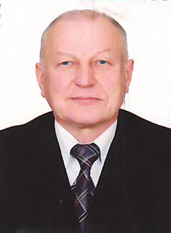 Выхоўваўся і вучыўся ў Гарадзецкай, Жабінкоўскай, Пружанскай школах-інтэрнатах. У 1977 годзе закончыў з адзнакай Беларускі інстытут механізацыі сельскай гаспадаркі ў Мінску і да 1982 года працаваў галоўным інжынерам калгаса "Кастрычнік" Іванаўскага раёна.Без адрыву ад вытворчасці завяршыў вучобу ў аспірантуры БІМСГ. Закончыў Акадэмію кіравання пры Прэзідэнце Рэспублікі Беларусь.Узначальваў аддзел па эканоміцы і рынкавых адносінах, упраўленне гарадской гаспадаркі, працаваў начальнікам упраўлення жыллёва-камунальнай гаспадаркі, будаўніцтва і архітэктуры Іванаўскага райвыканкама.У 2004–2012 гадах працаваў намеснікам старшыні Лунінецкага райвыканкама, у 2012–2014 гадах – намеснікам дырэктара ОАО “Палессеэлектрамаш”. Першыя вялікія паэтычныя падборкі Андрэя Мазько з’явіліся ў другой палове 1990-х у брэсцкай абласной газеце “Заря” і рэспубліканскай “Чырвонай змене”. Вершы друкаваліся ў штотыднёвіку “Літаратура і мастацтва”, газетах “Народная трыбуна”, “Брестский курьер”, “Народная газета”, часопісах “Маладосць”, “Полымя”, “Беларусь”, “Родная прырода”, “Вожык”, “Крыніца”. Таксама яго паэтычныя творы змешчаны ў калектыўных зборніках “Дзядзінец. Паэзія Берасцейшчыны” (1999) і «Добрыя словы кажыце» (2000).У 1999 годзе Андрэй Мазько выдаў свой першы зборнік паэзіі «Жывы калодзеж», які быў цёпла сустрэты чытачамі і крытыкамі. Лірычны герой яго твораў нібыта кінуты ў самы эпіцэнтр імклівых падзей сённяшняга зменлівага, нестабільнага часу. Ён з трывойгай і разам з тым з надзеяй сочыць за ўсім, што дзеецца навокал. Сур’ёзныя, можа, нават круху суровыя паэтычныя творы складаюць аснову зборніка. Але аўтар не грэбуе жартамі, смехам, здаровым гумарам.Андрэй Мазько ў красавіку 2001 года быў прыняты ў Саюз беларускіх пісьменнікаў. Рэкамендацыі яму напісалі вядомыя творцы: Ніл Гілевіч, Ніна Мацяш, Уладзімір Гніламёдаў, Алесь Каско.У 2003 годзе паэт выдаў другі зборнік «Дні і ночы мае». Кнігу склалі творы, прысвечаныя маці, родным мсяцінам, а таксама пачуццям, якія прыйшлося перажыць у час хваробы. Паэзія Андрэя Мазько шчодрая і тэматычнай накіраванасцю, і звонкай пругкасцю радкоў. Яна грунтуецца на максімалісцкіх памкненнях аўтара стаць “праўдзівым адказам нашчадкам пра наша Жыццё”. Побач з лірычнасцю, а часам і ў перапляценню з ёю, вершы Андрэя Мазько поўняцца публіцыстычным напалам, іроніяй і самаіроніяй, гумарам. Вершы без вынятку гранічна шчырыя, дакладныя і людскія, прасякнутыя спагадлівай дабразычлівасцю да чалавека.Найбольш значныя публікацыі твораў А. МазькоДні і ночы мае… : вершы / Андрэй Мазько. – Брэст : Выдавец Лаўроў С. Б., 2003. – 163 с. : іл.Жывы калодзеж : вершы / Андрэй Мазько. – Мінск : ДП «Дом прэсы», 1999. – 31 с. – (Б-чка часопіса “Маладосць”; № 2 (128)).Мы начинаемся с молитвы ; Встреча на свадьбе ; Не учите меня ; Исповедь белоруса ; Ясельде ; Весна в птичьем краю : [стихи] / Андрей Мазько // Белой Вежи свет : сборник поэзии Брестчины в переводах Валерия Гришковца / сост. и пер. В. Гришковец. Минск : Літаратура і Мастацтва, 2010. С. 89–92.Мы начинаемся с молитвы ; Бульба ; Встреча на свадьбе ; Прощальное ; Надежда : [стихи] / Андрей Мазько ; пер. В. Гришковца // Литературная газета. Москва, 2010. 29 сентября – 5 октября (№ 38). С. 3. (Лад; вып. 7).Ясельде ; Ясельдзе ; На месцы магілы Напалеона Орды : [вершы] / Андрэй Мазько // Созвучие слов живых : сборник стихов : [поэтов-участников первого фестиваля русской поэзии, г. Брест, 26–27 мая 2006 г.] / сост. Л. Н. Красевская. Брест : Альтернатива, 2007. С. 83–87.На месцы магілы Напалеона Орды : [верш] / Андрэй Мазько  // Ясельда : юбілейны зборнік Іванаўскага літаб’яднання / рэд. і укл. Р. Сыраватка. Іванава, 2006. С. 75–76.Першы снег ; Ясельдзе ; Сябру ; На месцы магілы Напалеона Орды ; У лесе ; Сялянскі бог : [вершы] / Андрэй Мазько // Маладосць. 2006. № 11. С. 30–32.«Дел пустых порочный круг…” ; Встреча на свадьбе ; Мы начинаемся с молитвы… ; Не учите меня… ; “Не ругай, не карай…” ; Сон ; : [стихи] / Андрей Мазько ; пер. с бел. В. Гришковца // Лунiнецкiя навiны. 2005. 25 лютага. С. 6.К заветным берегам… : [Мы начинаемся с молитвы ; “Дел пустых порочный круг…” ; Исповедь белоруса ; Не учите меня… ; Сон ; Ясельде ; Весна в птичьем краю ; “Не ругай, не карай…” : стихи] / Андрей Мазько ; пер. с бел. Валерия Гришковца // Нёман. 2005. № 1. С. 82–85.Мы начинаемся с молитвы : [стихи] / Андрей Мазько ; пер. с бел. Валерия Гришковца // Заря. 2004. 30 ноября. С. 3.Прабачай, зіма! : [песня] / словы А. Мазько ; музыка В. Кандрасюка // Алеся. 2004. № 1. С. 36.Песні Андрэя Мазько: Не пакідай ; Усміхніся ; Зіма / Андрэй Мазько ; музыка Васіля Кандрасюка // Роднае слова. 2002. № 4. С. 106–107.Не пакідай : [Далонь ; Не пакідай ; Яшчэ! ; Аксіёмы ; Не вучыце мяне ; “Варажы, зязюлечка-цыганка…” “Я на свеце гэтым…” ; “Дзень чырговы, як лучына, дагарае…” ; Хата матчына : вершы] / Андрэй Мазько / ЛіМ. 2001. 23 сакавіка (№ 12). С. 8.Гаючае чаромхавае лісце : [вершы] / Андрэй Мазько // Народная трыбуна. 2001. 26 мая.Лабаты : апавяданне / Андрэй Мазько // Маладосць. 2000. № 11. С. 9–14.У зямлі нашы ўсе карані : [верш] / Андрэй Мазько // Заря. 2000. 9 декабря. С. 7.Тут! : [Бульба ; Час ; Тут! ; Мова ; Ясельдзе… ; Не вучыце мяне… : вершы] / Андрэй Мазько // Дзядзінец. Паэзія Берасцейшчыны. Брэст, 1999. С. 184–187. (Берасцейскае вогнішча).Першы снег ; Ясельдзе ; Сябру ; На месцы магілы Напалеона Орды ; У лесе ; Тут! ; Апошняя спроба ; Развітальнае… : Доктару Віктару Куляшову ; Не вучыце мяне… ; Дарога : [вершы] / Андрэй Мазько // Заря. 1998. 19 марта. С. 3. (Паэтычны дэбют).